МИНИСТЕРСТВО НА ЗЕМЕДЕЛИЕТО И ХРАНИТЕ – СОФИЯ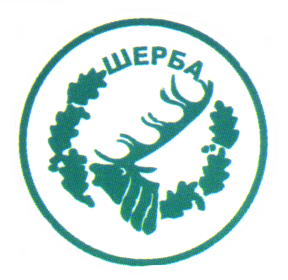 „СЕВЕРОИЗТОЧНО ДЪРЖАВНО ПРЕДПРИЯТИЕ” ДПТП:  ДЪРЖАВНО ЛОВНО СТОПАНСТВО „ШЕРБА”9100, с. Горен чифлик, ул. „Шерба” 7, Варненска областАдрес за кореспонденция: с. Старо Оряхово, ул. „Дунав“ № 8                    Тел.  05141/2358,  Е-mail: dls.sherba@dpshumen.bg…………………………………………………………..У С Л О В И ЯЗа провеждане на търг с тайно наддаване по реда на Наредба № 7 от 14.11.1997 г. за продажба на движими вещи – частна държавна собственост ,на територията на ТП ДЛС ШЕРБА1.ПРЕДМЕТ НА ТЪРГА Продажба на движими вещи, частна държавна собственост на ТП ДЛС Шерба,  чрез търг с тайно наддаване при следните предмет и условия.1. Предмет на тръжната сесия са движими вещи – частна държавна собственост на ТП ДЛС Шерба при „СИДП” ДП Шумен, както следва:1.1. Тръжен №1- Трактор колесен, марка ЮМЗ, Модел 6Л, с контролен №В 02292, първа регистрация 1990 година, дизел, основен цвят- червен/жълт ,  с начална тръжна цена 1900 лева без ДДС;1.2.Тръжен №2- Трактор колесен, марка МТЗ- 80, с контролен №В 02293, първа регистрация 1980 година, дизел, основен цвят- син ,  с начална тръжна цена 1500 лева без ДДС;1.3.Тръжен №3- Л.а. „ВАЗ 21213“,  с контролен №В 8263 КС, първа регистрация 1995 година, основен цвят- бял, места 4+1 ,  с начална тръжна цена 900 лева без ДДС;1.4. Тръжен №4- Л.а. УАЗ 469,  с контролен №В 8259 КС, първа регистрация 1988 година, бензин, основен цвят- бежов, места 4+1 ,  с начална тръжна цена 600 лева без ДДС;1.5. Тръжен №5- Л.а. УАЗ 31514,  с контролен №В 8427 КК, първа регистрация 1990 година, основен цвят- светло син, места 6+1 ,  с начална тръжна цена 850 лева без ДДС;1.6. Тръжен №6- Л.а. УАЗ 469,  с контролен №В 2453 КХ, първа регистрация 1989 година, основен цвят- зелен, места 4+1 ,  с начална тръжна цена 600 лева без ДДС;1.7. Тръжен №7- Л.а. „Мицубиши“, модел L 300,  с контролен №В 3697 АТ, първа регистрация 1989 година, основен цвят- синьозелен металик , места 7+1 ,  с начална тръжна цена 1100 лева без ДДС;1.8. Тръжен №8- Л.а. марка „Опел“, модел Вектра,  с контролен №В 8264 КС, първа регистрация 1995 година, основен цвят- тъмно син , места 4+1 ,  с начална тръжна цена 1000 лева без ДДС;2.ВИД НА ТЪРГА Търг с тайно наддаване.3.ЧАС, ДАТА, МЯСТО НА ПРОВЕЖДАНЕ НА ТЪРГА3.1. От 11.00 часа на 20.10.2015г. 3.2.В администравната сграда на ТП ДЛС Шерба, офис с.Старо Оряхово,  обл.Варна, ул.Дунав №8   3.3.В случай, че за дадена вещ се яви само един от регистрираните кандидати, търгът за тази вещ се отлага с един час. Ако и  в този срок не се яви друг кандидат, търгът се провежда като за това се съставя протокол.4.УСЛОВИЯ НА ТЪРГА1. До участие в търга се допускат физически и юридически лица.2. Огледът на вещите се извършва всеки работен ден от 9.00 часа до 16.00 часа , считано от датата на публикуване на обявата в ежедневник до 19.10.2015г. в присъствието на представител на ТП ДЛС Шерба. 3. Тръжната документация може да бъде получена от деловодството на ТП ДЛС Шерба- офис с.Старо Оряхово, обл.Варна, ул.Дунав №8 , всеки работен ден от  9.00 часа до 16.00 часа за времето  от считано от датата на публикуване на обявата в ежедневник до 19.10.2015г. Същата е публично достъпна на интернет адрес www.dpshumen.bg , Профил на купувача.4. Внасянето на депозита за участие се извършва по сметка на ТП ДЛС Шерба:  IBAN:BG15 CECB 9790 10E8 4857 00, BIC: CECBBGSF, при банка: „ЦКБ”АД, клон гр. Варна в срок до 16.00 часа на 19.10.2015г..5.Размерът на депозита е 10% от началната тръжна цена на вещите , за които се кандидатствува.6.Краен срок за подаване на заявления за участие – до 16.30 часа на 19.10.2015г. в деловодството на ТП ДЛС Шерба- офис с.Старо Оряхово, обл.Варна, ул.Дунав №87.Депозирането на офертите , запечатани в непрозрачен плик се извършва лично или чрез упълномощен представител в срока посочен от условията в деловодството на ТП ДЛС Шерба,  на административен адрес: офис с.Старо Оряхово, обл.Варна, ул.“Дунав“ №8.Същите трябва да съдържат името на участника и номера на вещта, за която трябва да участва в търга и предлаганата цена.Върху плика се изписва името на кандидата и номерът на вещта. 8.Със заявлението участникът представя и следните документи:- заверен препис от фотокопие от документ за внесен депозит- заверен препис от фотокопие на удостоверение за актуално състояние, издадено от АВ- заверен препис от фотокопие на нотариално заверено пълномощно при участие чрез представител- заверен препис от фотокопие на карта за идентификация по Закон за регистър Булстат.- заверен препис от фотокопие на документ за самоличност- попълнени образци на декларации, неразделна част от тръжната документация-  ценово предложение, поставено в запечатан непрозрачен плик9.Отварянето, разглеждането и класирането на офертите се извършва по реда на тяхното завеждане в регистъра на ТП ДЛС Шерба, на открито заседание от 11.00 часа на 20.10.2015г. от Комисия, назначена от Директора на ТП ДЛС Шерба в административната сграда на адрес: офис с.Старо Оряхово, обл.Варна, ул.Дунав №810. Присъствието на участниците или на техните представители при отварянето на офертите е задължително.11.Оферти,  депозирани в пликове с нарушена цялост не се приемат за разглеждане и класиране.12. За спечелил търга се обявява участникът предложил най-висока цена за дадената вещ.При положение , че са предложени еднакви цени се тегли жребий. На второ място се класира участникът, предложил втора след най-високата цена, която не може да бъде по-ниска от първоначално обявената.13.Резултатите от търга се обявяват на видно място в сградата на ТП ДЛС Шерба и Профила на купувача на  интернет адреса на СИДП ДП Шумен-www.dpshumen.bg. 5. НАЧИН НА ПЛАЩАНЕ  1.Участникът обявен за спечелил търга за дадената вещ заплаща за същата, посочената от него цена, намалена с размера на депозита, в срок до три работни дни от датата на обявяване на резултатите от търга. Плащането се извършва по банков път по сметка на ТП „ ДЛС Шерба” :  IBAN:BG15 CECB 9790 10E8 4857 00, BIC: CECBBGSF, при банка: „ЦКБ”АД, клон гр. Варна .2.При отказ на участник обявен за спечелил да плати посочената от него цена в определения срок, депозитът му се задържа и се предлага на класираният на второ място да закупи вещта на предложената от него цена, който в срок от три работни дни от датата на получаване на известието е длъжен да съобщи дали ще закупи вещта.3.При отказ на класирания на второ място да закупи вещта в определения срок , депозитът му не се връща и тръжната комисия отбелязва със забележка в тръжния протокол , че вещта не е продадена.4.За вещта се обявява втори търг при същите условия, като цената се определя съгласно чл. 15 от Наредба № 7 /14.11.1997г. за продажба недвижими вещи – частна държавна собственост.5.Вещта се предава на купувача след плащането на цената като собствеността върху вещта се прехвърля с предаването й на купувача.6.Закупената вещ следва да се вдигне от купувача най- късно в петдневен срок от датата на плащането .След този срок , Купувачът дължи магазинаж – в размер на 20 лева на ден.6.ЧАС, ДАТА, МЯСТО НА ВТОРА ТРЪЖНА СЕСИЯ  1. От   11.00 часа на 27.10.2015г.  в административната сграда на   ТП ДЛС Шерба, офис с.Старо Оряхово, обл.Варна, ул.“Дунав“ №82.Краен срок за  оглед на вещите,за внасяне на депозита за участие и депозиране на офертите и документите в повторния търг - до 16.30. часа на 26.10.2015г.3.В случай, че и след втория търг останат непродадени вещи се прилага разпоредбата на чл. 16 от Наредба № 7 /14.11.1997г. за продажба на движими вещи – частна държавна собственост 4.Датата на провеждането на продажбата по чл. 16 от Наредба   № 7/14.11.1997г. е на седмия ден от датата на провеждане на втория търг от 11.00 часа в административната сграда на ТП ДЛС Шерба, офис с.Старо Оряхово, обл.Варна, ул.“Дунав“ №8Ако този ден е почивен , търгът се провежда в горепосочения час на първия след него  работен ден.НЕИЗПЪЛНЕНИЕТО НА НЯКОЕ ОТ УСЛОВИЯТА ОТ СТРАНА НА ДАДЕН УЧАСТНИК Е ОСНОВАНИЕ ЗА НЕДОПУСКАНЕТО ИЛИ ОТСТРАНЯВАНЕТО МУ ОТ ТЪРГА.